Addnodau addysgu – PencaderNodiadau a lluniau cefdirol- Y Diwydiant GwlânArferai’r diwydiant gwlân fod yn bwysig iawn i economi’r gymuned yn enwedig   ar ddechrau’r 20fed ganrif.Yn ogystal â’r melinau gwlân roedd gan nifer o dai a bythynnod weithdai gwehyddu ynddynt.Yn y gorffennol byddai pobl lleol yn prynu eu blancedi a’u dillad yn lleol.Byddai’n melinau hefyd yn cynhyrchu sanau a ffedogau a wisgwyd gan weision a morwynion. 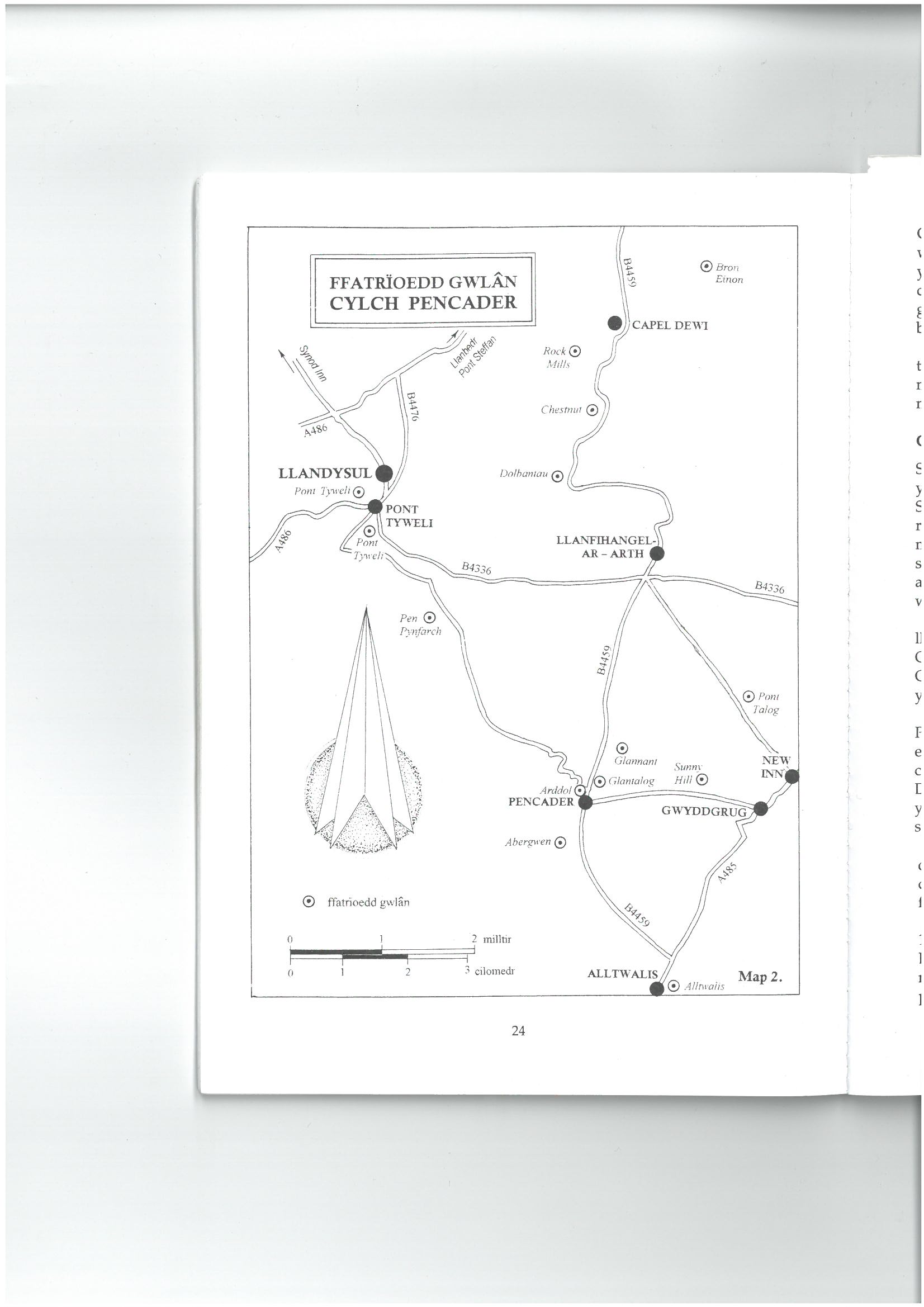 Ffatri Glannant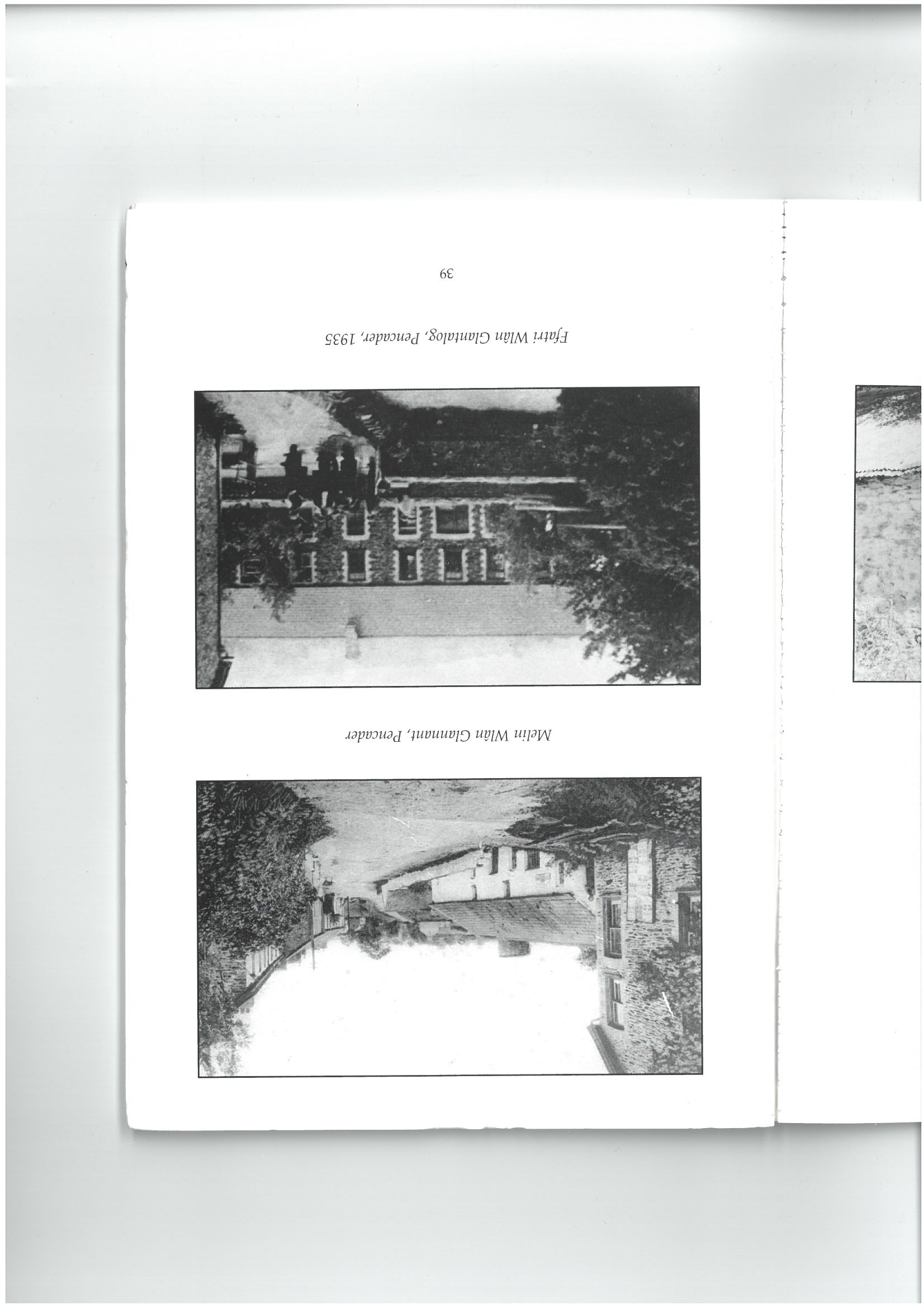 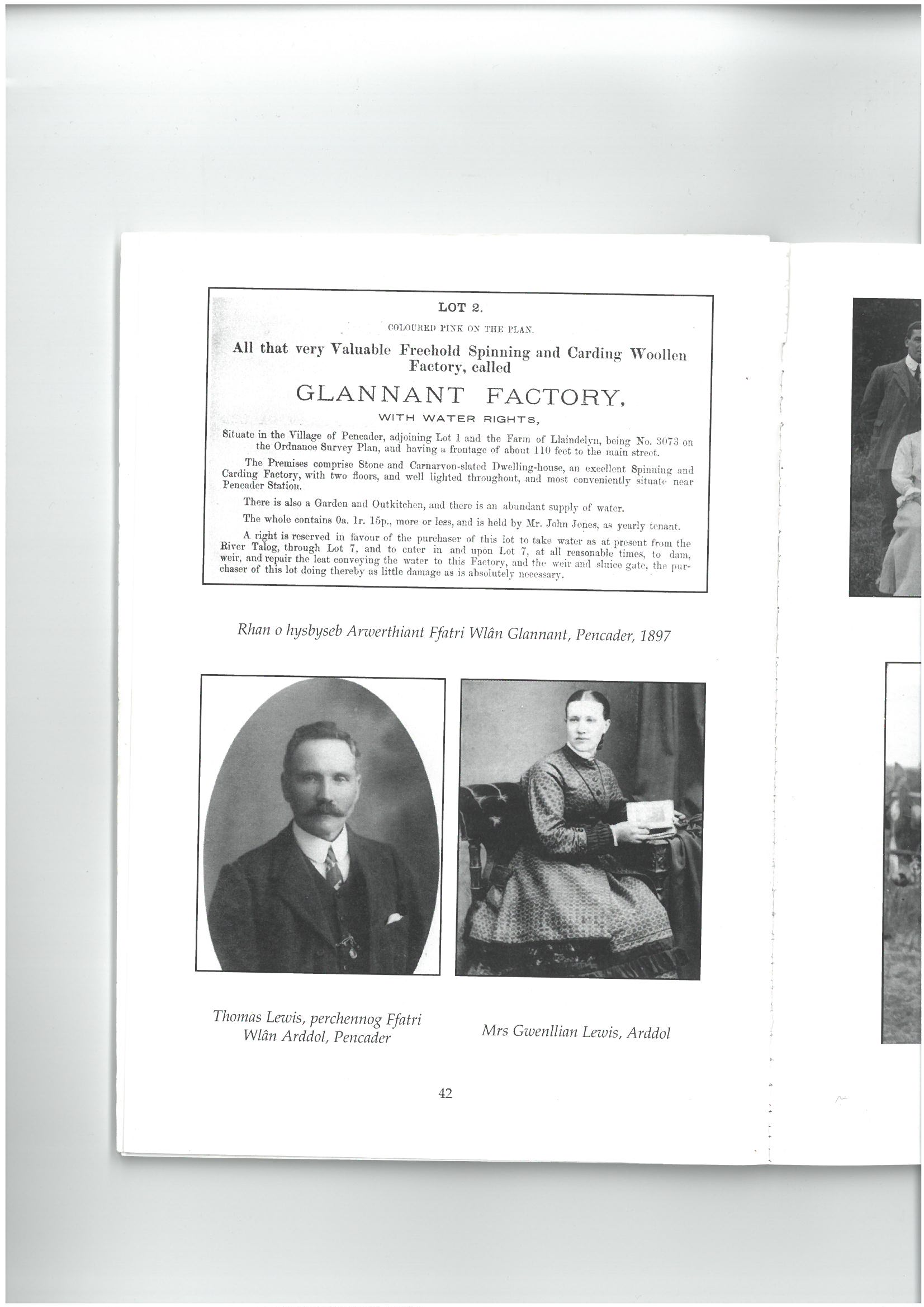 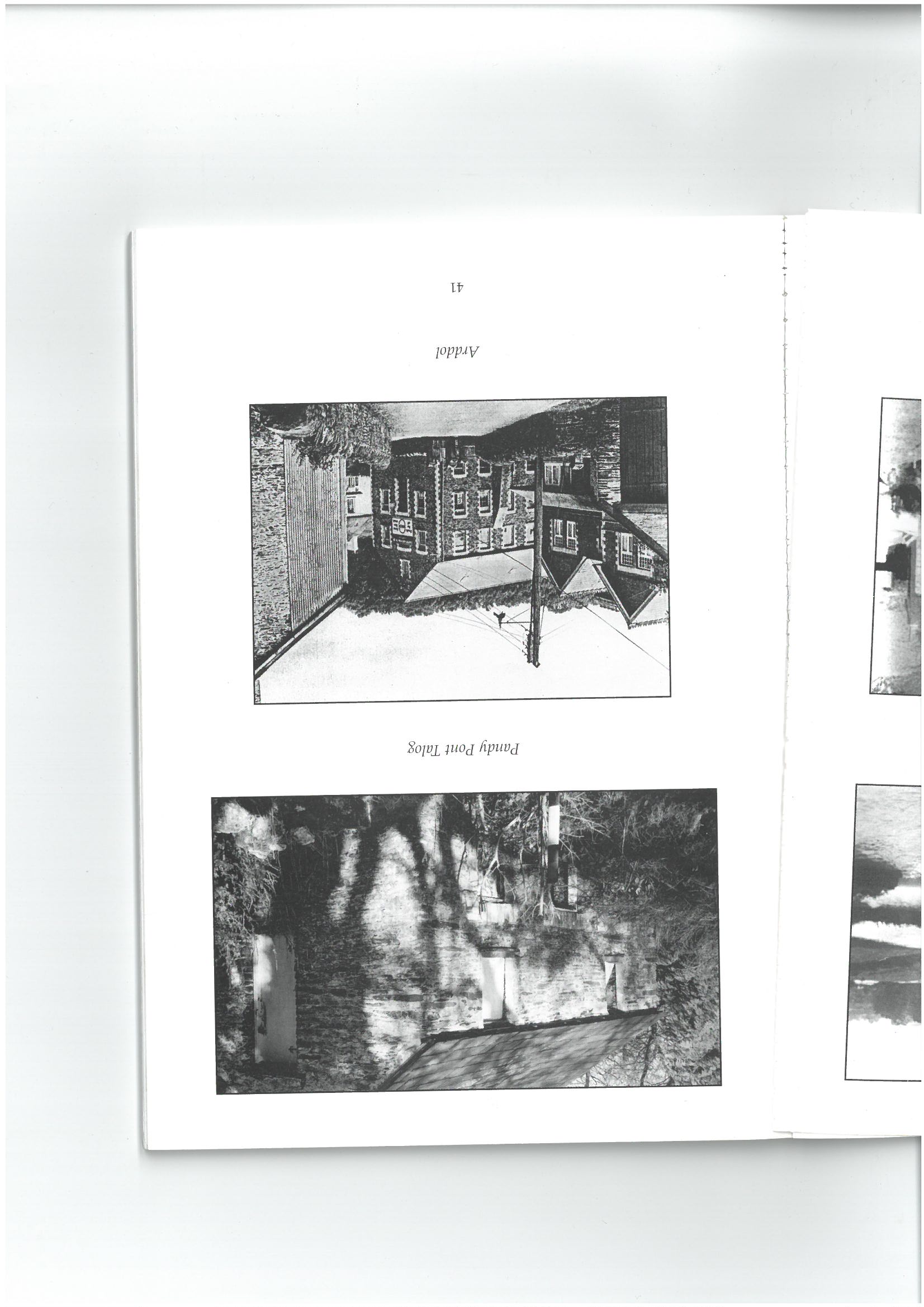 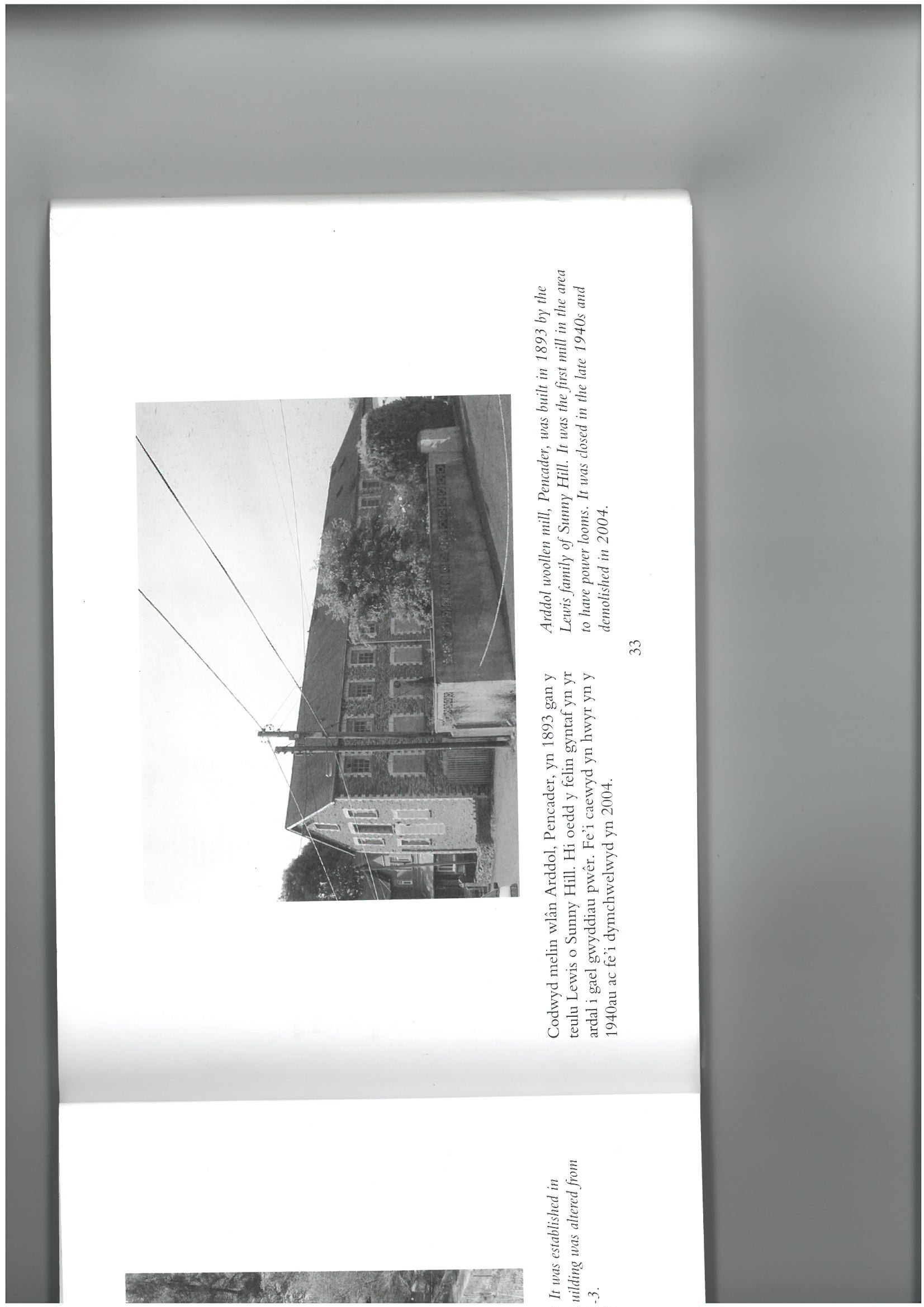 Codwyd o’r newydd yn 1893 gan y teulu Lewis o Sunny Hill..gwŷdd peiriannol gyntaf i gyrraedd y dyffryn.Dyma’r ffatri gyntaf a chafodd ei phweru gan drydan.Caewyd yn hwyr yn y 1940au.Defnyddiwyd fel storfa i gwmni amaethyddol ar ôl hyn ac yn hwyrach gan fragdy.Dymchwelwyd yr adeilad yn 2004Melin Wlân Sunny HillSefydlwyd yn 1870 gan Lewis ac Elizabeth Lewis ar dir fferm Sunny Hill hanner ffrodd rhwng Gwyddgrug a Phencader. Dyma’r teulu sefydlodd Melin Wlân Arddol 25 mlynedd yn ddiweddarach.Dyma’r ffatri gyntaf i gael ei chodi ar ôl dyfodiad y rheilffordd i’r pentref.Yn ôl cyfrifiad 1891 roedd 16 o bobl yn gweithio yn y ffatri, fel a ganlyn.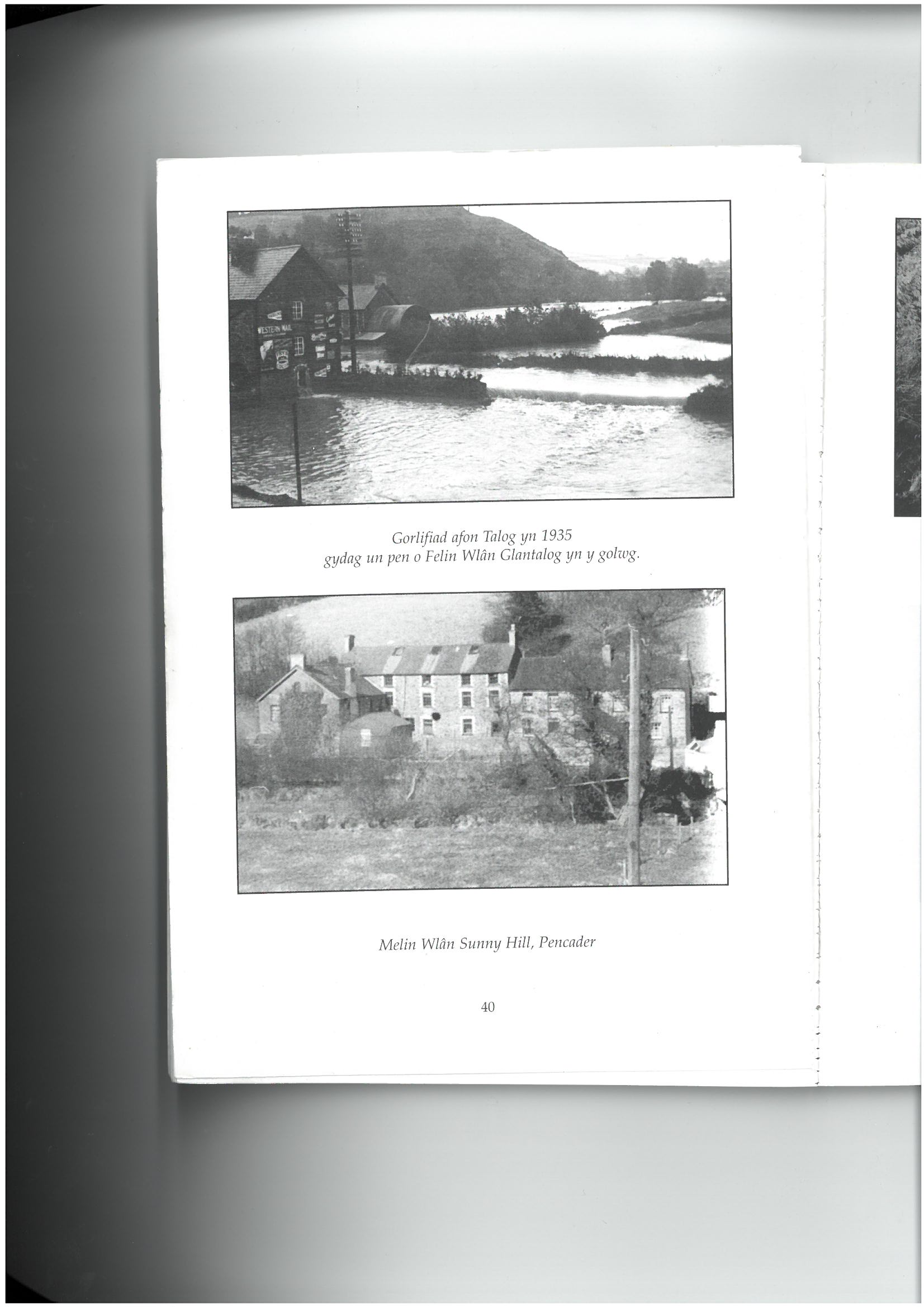 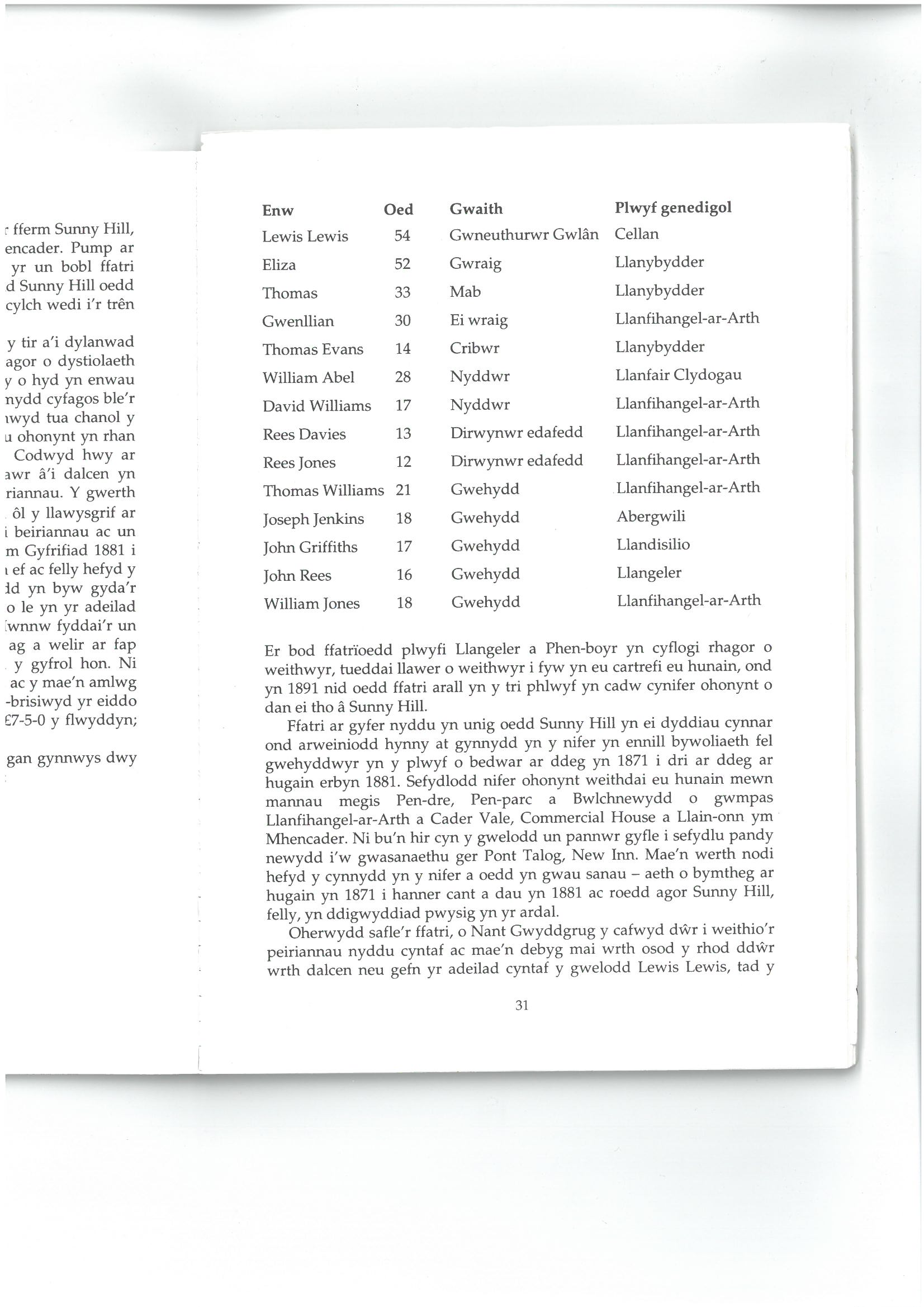 Melin Wlân GlantalogY tri tŷ teras i’r dde o’r ysgol oedd Melin Wlân Glantalog. Dechreuodd y felin wlân weithio yn 1884/85.Adeiladwyd gan Thomas Davies.Caewyd yn 1934.Ffatri Abergwen Adeiladwyd  yn 1890au gan un o deulu Dolbantau.Caewyd yn 1949.6 o bobl yn gweithio yno yn 1947.Cynhyrchu gwlân ar gyfer gwau a blancedi.Caewyd yn 1950.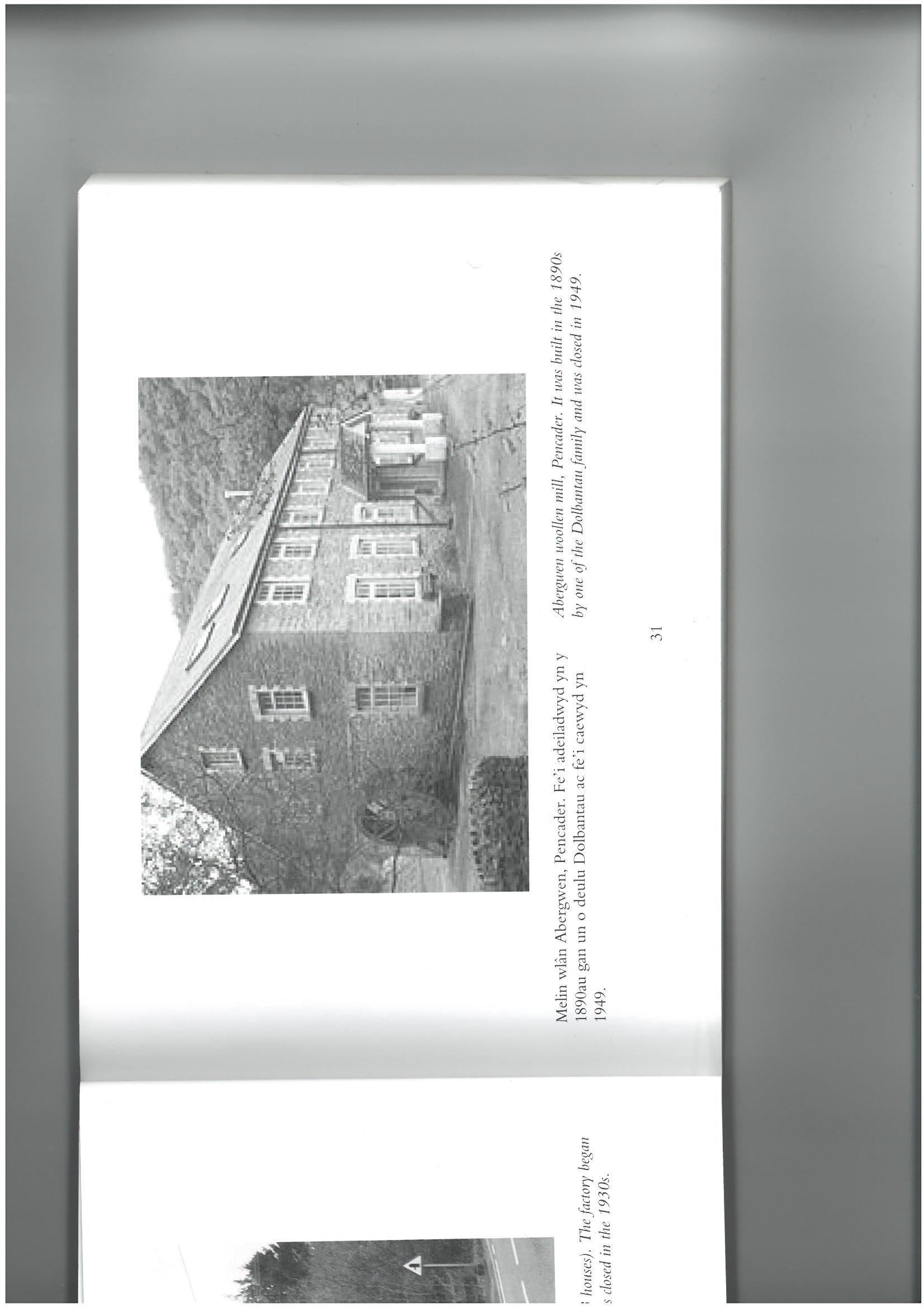 Melin Wlân Rock MillsAdeiladwyd yn 1895 ger afon Cletwr gan John MorganDŵr o’r afon oedd yn troi y rhodYn 1901 roedd y perchennog, tri gwehydd a chribwr yn gweithio yno.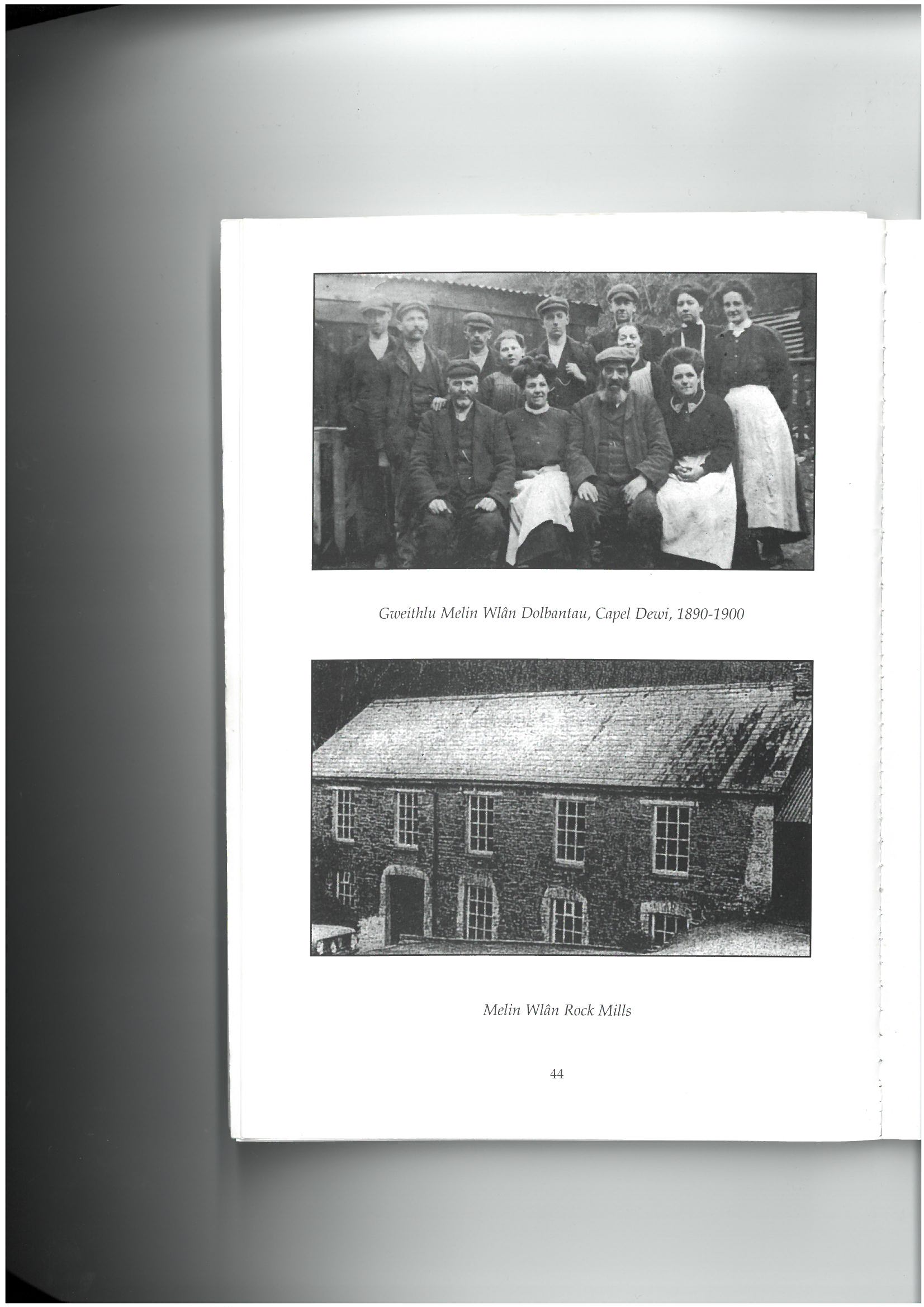 Melin Wlân DolbantauSefydlwyd yn 1885 gan William Davies ar afon Cletwr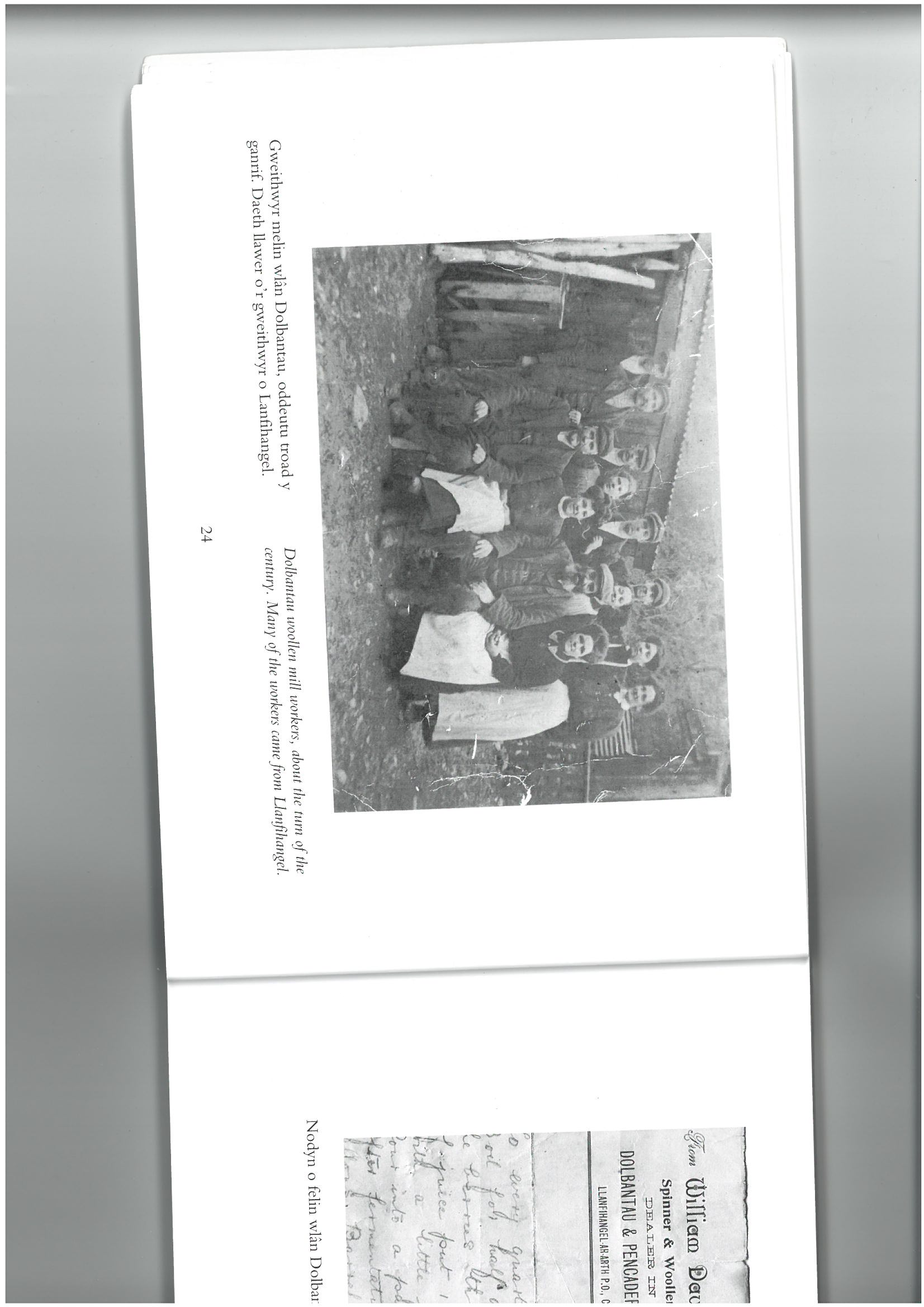 Melin Wlân ChestnutAdeiladwyd y ffatri hon yn ystod ail hanner yr 1880auEi enw gwreiddio oedd Rhyd Cair ar ôl cartref y teulu.Erbyn 1891 newidiwyd yr enw I Chestnut am fod coeden fawr yn tyfu gerllaw.Gwiethdy gwehyddu Pendre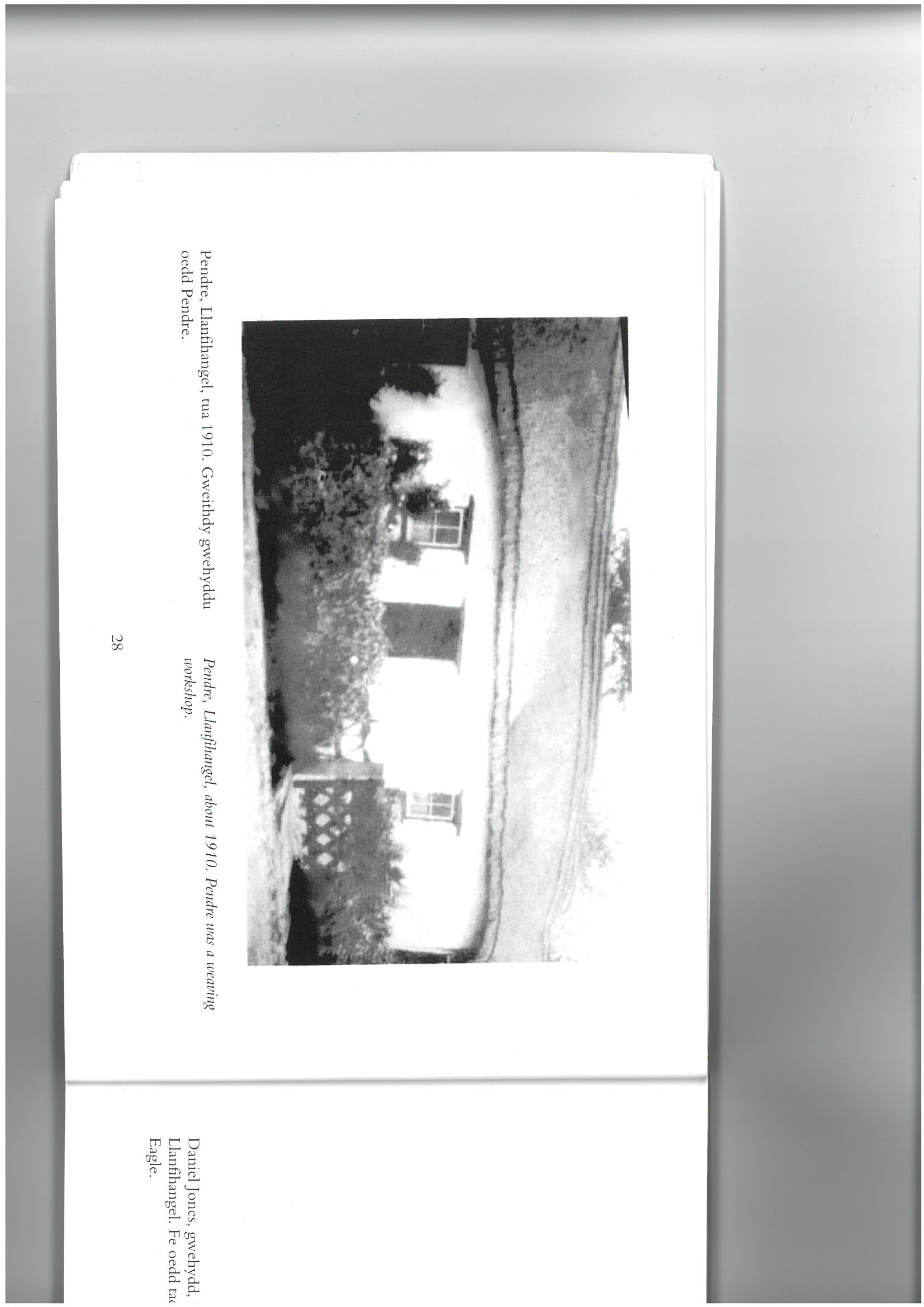 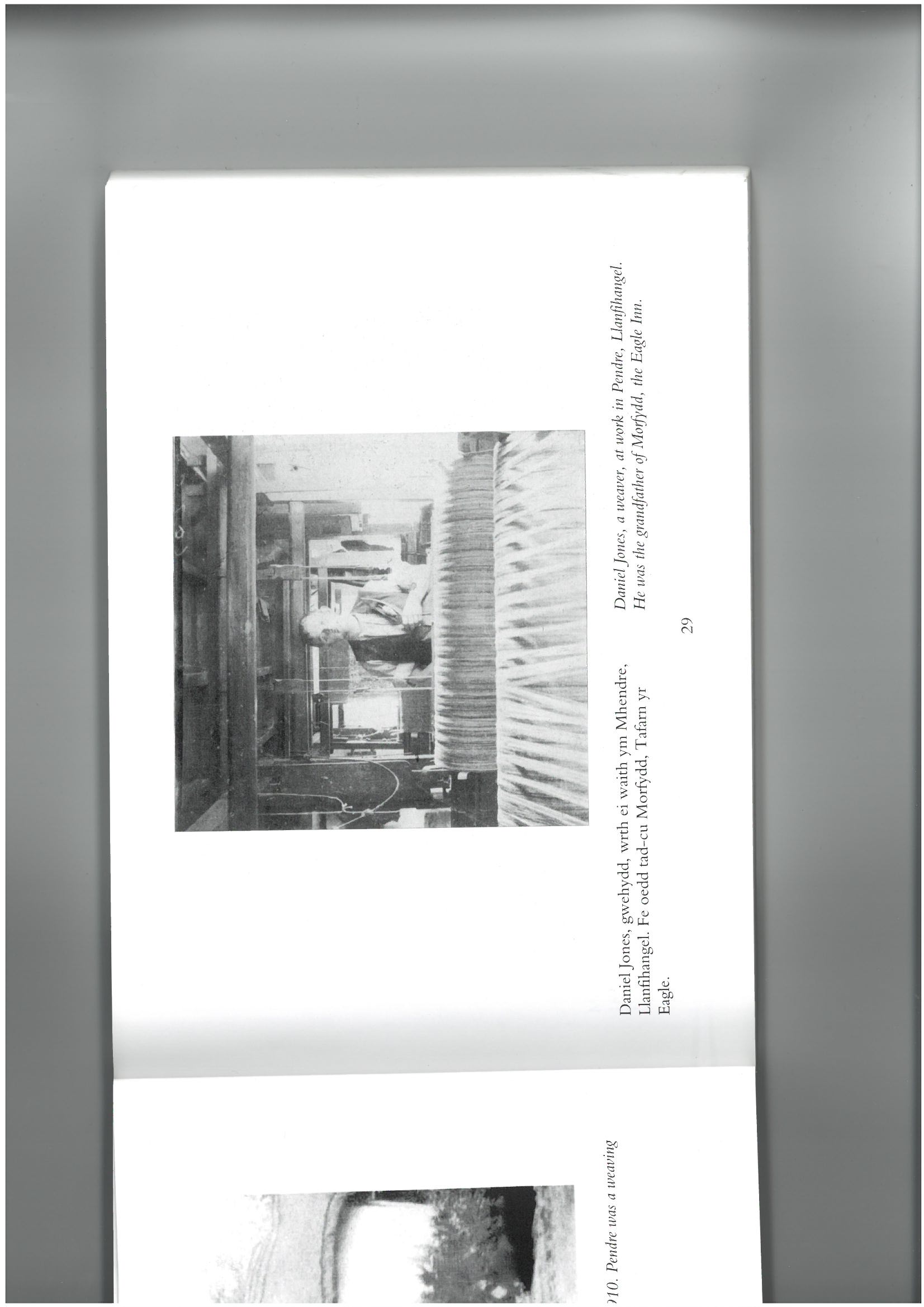 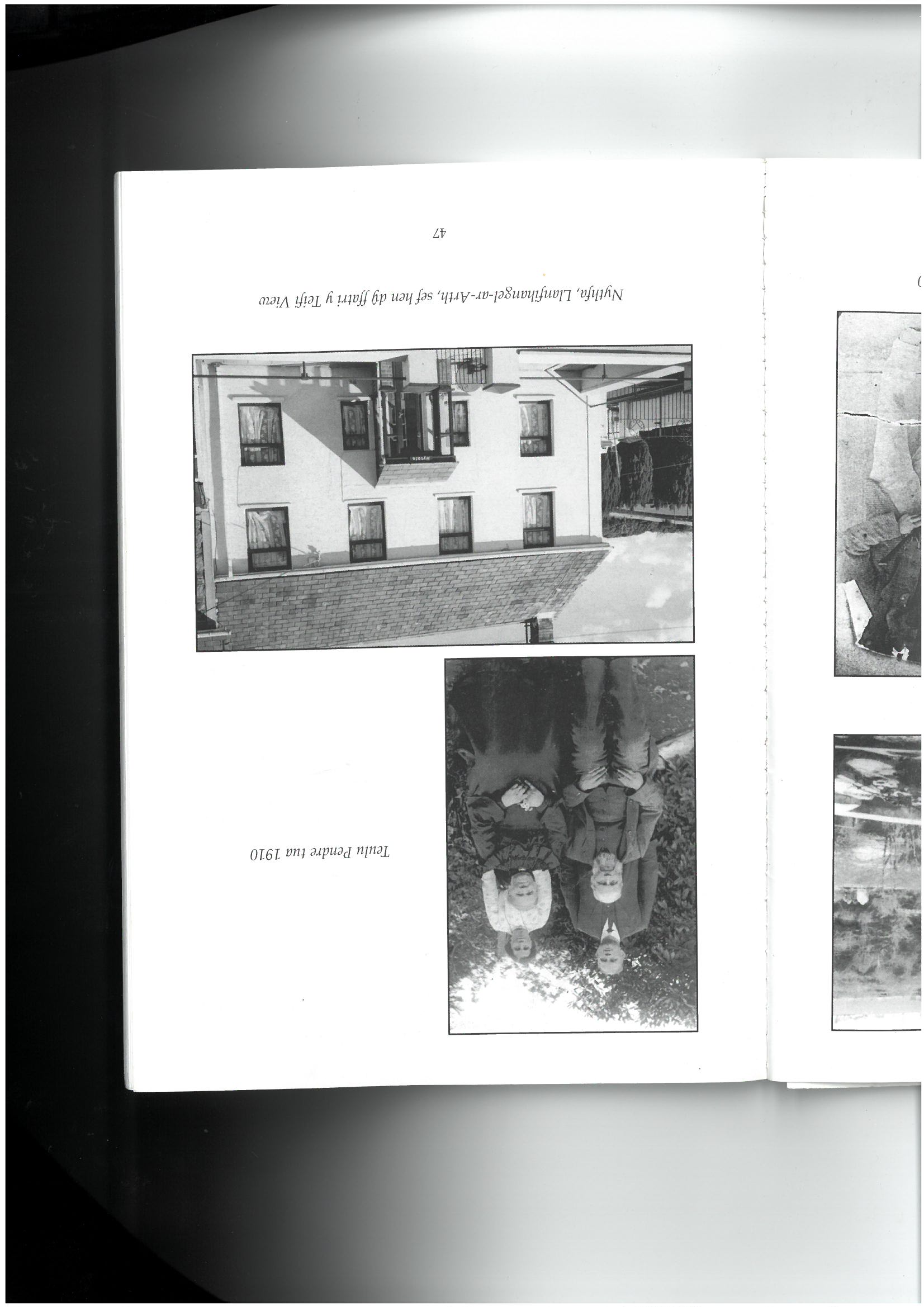 Cyfrifiad 1841- PencaderDengys gwaith yr ardal cyn y newidiadau a ddaeth yn sgîl y chwyldro diwydiannol ac amaethyddol, y rheilffyrdd a cheir.Cymued hunan gynhaliol.Ffermwyr				177Morwynion				126Gweision				101Gweithwyr ar ffermydd	 	92Busnesau annibynnol		30Tlodion 				21CrefftwyrSeiri coed				20Gofaint				 8Teilwyr				12Seiri meini				8Gwneuthurwyr sanau		25Cryddion				10Menywod yn creu capiau lês	5Cigydd				2Gof (ceffylau)			2Cowper				4Perchnogion tafarndai		6Masnachwr gwlân			5Melinwyr blawd			2Hen Ŵr Pencader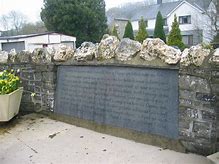 Daeth Harri’r II i Bencader gyda’r bwriad o orchfygu’r Arglwydd Rhys. Perswadiwyd yr Arglwydd Rhys gan ei ewythr Owain Gwynedd i gwrdd â’r Brenin yn lle ei ymladd yn 1163.Adroddwyd y stori gan Gerallt Gymro 25 mlynedd yn ddiweddarch bod Harri’r II wedi gofyn i hen ŵr a oedd wedi ymuno â byddin y brenin pwy fyddai’n ennill y frwydr rhwng y Saeson a’r Cymry.“Gellir gorthrymu’r genedl hon yn wir, ac i raddau helaeth iawn ei dinistrywio a’i llesgau trwy dy nerthoedd di O frenin, ac eiddo eraill, yn awr megis cynt a llawer gwaith eto pan haedda hynny. Ei dileu’n llwyr, fodd bynnag, trwy ddigofaint dyn, ni ellir, oni bydd hefyd ddigofaint Duw yn cydredeg ag ef. Ac nid unrhyw genedl arall, fel y barnaf i, amgen na hon o’r Cymry, nac unrhyw iaith arall, ar Ddydd y Farn dostlem gerbron y Barnwr Goruchaf pa beth bynnag a ddigwydd i’r gweddill mwyaf ohoni a fydd yn ateb dros y gongl fach hon o’r ddaear.”“My Lord king, this nation may now be harassed, weakened and decimated by your soldiery, as it has so often been by others in former times; but it will never be totally destroyed by the wrath of man, unless at the same time it is punished by the wrath of God. Whatever else may come to pass, I do not think that on the Day of Direst Judgement any race other than the Welsh, or any other language, will give answer to the Supreme Judge of all for this small corner of the earth.”Gweithgareddau posibl: SaesnegGwaith geiriadur i chwilio ystyr geiriau.Gwaith grŵp i dasgu syniadau sut i arall eirio gan ddefnyddio iaith sy’n fwy cyfarwydd i ni heddiw.LlawysgrifenCystadleuaeth llawysgrifen – y gwaith buddugol yn cael ei arddangos yn y dderbynfa fel rhan o’r arddangosfa.Hanes (Cwricwlm Cymreig)Pwy oedd Gerallt Gymro? Pam mae’n gymeriad pwysig yn hanes Cymru?Pwy oedd yr Arglwydd Rhys?